															Ecole Ste Thérèse Marchiennes - CE1/CE2 Mme Marquet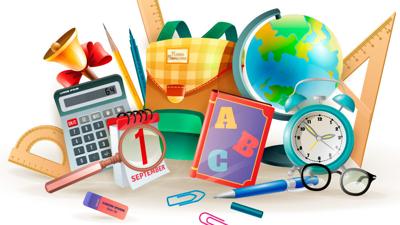 Rentrée 2020-2021Fournitures des CE1/CE2Bienvenue à votre enfant dans ma classe à la rentrée !Pour bien s’y préparer, veuillez, s’il vous plait, acheter le matériel suivant :Un cartable (suffisamment grand pour accueillir un cahier 24X32)Dans ce cartable : 1 agenda (1 page par jour) 1 petite boîte à images1 ardoise Velleda + 1 chiffon 1 règle graduée 20cm en plastique non souple + 1 équerre (pas de rapporteur)1 calculatrice simple 1 dictionnaire Robert Junior (pour les CE2)1 ramette de papier blanc A4 par FAMILLE1 boîte de mouchoirs et 1 rouleau de sopalin1 tablier ou vieux tee-shirt pour les arts plastiques1 serviette de table avec le nom de l’enfant s’il mange à la cantineIl est important d’avoir du matériel de bonne qualité, tout au long de l’année.Dans une première trousse : Dans une boîte en fer : Dans une deuxième trousse (pour la réserve personnelle dans la classe) : 1 stylo bleu Frixion effaçable avec sa gomme 1 stylo bille bleu, vert, rouge et noir2 crayons gris de bonne qualité + 1 taille-crayons avec réservoir + 1 gomme1 surligneur jaune1 gros tube de colle 2 feutres Velleda Un compas simple 1 paire de ciseaux Des crayons de couleurDes feutres finsDes recharges pour stylo bleu Frixion1 stylo bille bleu, vert, rouge et noir2 crayons gris + 1 gomme3 gros tubes de colle2 feutres Velleda